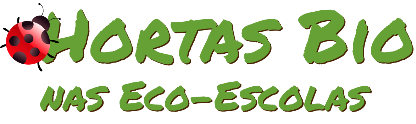 Horta Bio… em casaFicha de RegistoAluna: Leonor Cerdeira -5ºano turma FAluna: Leonor Cerdeira -5ºano turma FNome comum da espécie: BatateiraNome científico: Solanum tuberosum L.Quando colocaste a semente na terra?Atenção: as sementes sem água não germinam! A germinação inicia-se por uma intensa absorção de água.Quando colocaste a semente na terra?Atenção: as sementes sem água não germinam! A germinação inicia-se por uma intensa absorção de água.Data: A semente foi colocada na terra no dia 23 de abril. A terra foi sendo mantida com humidade adequada.Data: A semente foi colocada na terra no dia 23 de abril. A terra foi sendo mantida com humidade adequada.Quantos dias passaram até ao aparecimento da plântula?Regista este momento com uma fotografia!Não te esqueças: A planta “recém-nascida”, precisa de luz para realizar a fotossíntese, é desta forma que produz o seu próprio alimento.Quantos dias passaram até ao aparecimento da plântula?Regista este momento com uma fotografia!Não te esqueças: A planta “recém-nascida”, precisa de luz para realizar a fotossíntese, é desta forma que produz o seu próprio alimento.Resposta: Ao sétimo dia a pequena plantinha surgiu da terra. O local era bem iluminado e arejado. Estava isento de qualquer tipo de vegetação que possa competir com a batateira, no que diz respeito à luz e água. Resposta: Ao sétimo dia a pequena plantinha surgiu da terra. O local era bem iluminado e arejado. Estava isento de qualquer tipo de vegetação que possa competir com a batateira, no que diz respeito à luz e água. Registo semanal do desenvolvimento da planta:Gostaríamos que registasses, se possível, semanalmente, o desenvolvimento da tua planta. Se não se notarem modificações significativas, não necessitas de anotar.O que podes e deves registar?Quanto cresceu? Quantas folhas novas? Apareceram ramificações? Apareceu uma florescência, quando? A planta frutificou? A planta ficou com as folhas amareladas? Murchou? Tem parasitas? Atenção:Envia para o teu professor, com esta tabela, um conjunto de fotografias que exibam a evolução do crescimento da planta (4 a 8 fotografias).Registo semanal do desenvolvimento da planta:Gostaríamos que registasses, se possível, semanalmente, o desenvolvimento da tua planta. Se não se notarem modificações significativas, não necessitas de anotar.O que podes e deves registar?Quanto cresceu? Quantas folhas novas? Apareceram ramificações? Apareceu uma florescência, quando? A planta frutificou? A planta ficou com as folhas amareladas? Murchou? Tem parasitas? Atenção:Envia para o teu professor, com esta tabela, um conjunto de fotografias que exibam a evolução do crescimento da planta (4 a 8 fotografias).Semana 1: Semana de 23 de abril - foi feita a sementeira, num tabuleiro de germinação, com terra escura e alguma humidade. O local da germinação é arejado e o tempo estava seco e com temperaturas que rondavam os 22ºC.Semana 1: Semana de 23 de abril - foi feita a sementeira, num tabuleiro de germinação, com terra escura e alguma humidade. O local da germinação é arejado e o tempo estava seco e com temperaturas que rondavam os 22ºC.Semana 2: semana de 29 de abril - germinação da batateira, com o aparecimento das primeiras folhinhas. Foi sendo feita uma rega leve quando a terra ficava mais seca.Semana 2: semana de 29 de abril - germinação da batateira, com o aparecimento das primeiras folhinhas. Foi sendo feita uma rega leve quando a terra ficava mais seca.Semana 3: semana de 5 maio - a plantinha já apresentava um conjunto de folhas (5 a 6 folhas ainda pequenas) e media cerca de 4 a 5 cm. As folhas eram de cor ver escuro.Semana 3: semana de 5 maio - a plantinha já apresentava um conjunto de folhas (5 a 6 folhas ainda pequenas) e media cerca de 4 a 5 cm. As folhas eram de cor ver escuro.Semana 3: dia 9 de maio – houve um aumento considerável na batateira, as folhas desenvolveram-se muito bem, apresentavam uma cor verde saudável e o seu crescimento de mais 5 cm. Neste dia a planta tinha um conjunto de 7 folhas compostas.Semana 3: dia 9 de maio – houve um aumento considerável na batateira, as folhas desenvolveram-se muito bem, apresentavam uma cor verde saudável e o seu crescimento de mais 5 cm. Neste dia a planta tinha um conjunto de 7 folhas compostas.Semana 4: dia 16 de maio – procedeu-se ao transplante da batateira para um local definitivo. Este foi muito próximo do local de envasamento. O crescimento aéreo tem sido significativo, apresentando um bom desenvolvimento, com cerca de 18 a 20 cm de altura. A ramagem era abundante apresentando uma cor verde escuro. A batateira neste momento apresentava também um bom raizame, como se pode observar na foto 5.Semana 4: dia 16 de maio – procedeu-se ao transplante da batateira para um local definitivo. Este foi muito próximo do local de envasamento. O crescimento aéreo tem sido significativo, apresentando um bom desenvolvimento, com cerca de 18 a 20 cm de altura. A ramagem era abundante apresentando uma cor verde escuro. A batateira neste momento apresentava também um bom raizame, como se pode observar na foto 5.Semana5: 21 de maio - após uma semana de transplante, a batateira esteve a adaptar-se ao novo local. Apresentou algum crescimento, mas não muito significativo. A rega foi sendo feita e algumas ervas daninhas foram sendo retiradas. Foi também realizada uma sacha, para quebrar a crosta superficial da terra, tornando-a mais fofa.Semana5: 21 de maio - após uma semana de transplante, a batateira esteve a adaptar-se ao novo local. Apresentou algum crescimento, mas não muito significativo. A rega foi sendo feita e algumas ervas daninhas foram sendo retiradas. Foi também realizada uma sacha, para quebrar a crosta superficial da terra, tornando-a mais fofa.Semana 6: 27 de maio – a planta já está ambientada ao seu novo meio, continuou a apresentar-se saudável, media cerca de 25 cm de altura com se pode observar na foto 8. Nesta semana, foi feita uma pequena caldeira para que a água da rega se conservasse mais tempo. A rega foi sempre realizada à tardinha, para que a planta desfrute da frescura durante a noite.Semana 6: 27 de maio – a planta já está ambientada ao seu novo meio, continuou a apresentar-se saudável, media cerca de 25 cm de altura com se pode observar na foto 8. Nesta semana, foi feita uma pequena caldeira para que a água da rega se conservasse mais tempo. A rega foi sempre realizada à tardinha, para que a planta desfrute da frescura durante a noite.Por fim…Descreve-nos como foi feita a sementeira:A sementeira foi realizada no dia 23 de abril à tarde, estando neste momento temperaturas diurnas entre 18 a 22º C. O local é soalheiro, protegido do vento. A semente da batata era caseira, existiam alguns grelhos que mais tarde germinariam. Foi colocada terra fértil e fofa num tabuleiro de germinação, onde se colocou a batata com os grelhos voltados para cima. Tapou-se muito bem e deu-se uma rega leve de modo a existir humidade na terra. O tabuleiro foi colocado ao ar livre, apenas abrigado por uma árvore.Como foi realizada a manutenção da tua planta?Após a germinação da planta, foram feitas as regas quando era necessário, ao longo das semanas foram sendo feitas observações constantes, para acompanhar o seu desenvolvimento e crescimento, e também verificar a existência de ervas daninhas, de parasitas ou doenças. Apareceram algumas ervas daninhas, mas até ao momento não houve nenhuma praga ou doença. A batateira ainda não emitiu qualquer florescência, pois ainda falta algum tempo, talvez daqui a uma ou duas semanas.Que materiais utilizaste?Tabuleiro de germinação, material biológico (batata de semente), terra fértil, regador, materiais de jardim para acondicionar a planta e a terra e para a sachar, terra em local definitivo.